https://www.youtube.com/watch?v=bjwZuw7RHyAPOSLUŠAJTE PJESMICU DARKO INDIJANACZapjevajte,zaplešite I odgovorite na pitanjaKAKO SE ZOVE DJEČAK IZ PJESME ?KAMO JE KRENUO ? DA LI JE OTIŠAO U ŠKOLU ?UMIJESTO U ŠKOLU OTIŠAO JE U -------------------- .TKO JE NAVEČER BIO KAUBOJ,A TKO INDIJANAC ?U PJESMICI ČUJEMO JEDAN INSTRUMENT BENĐO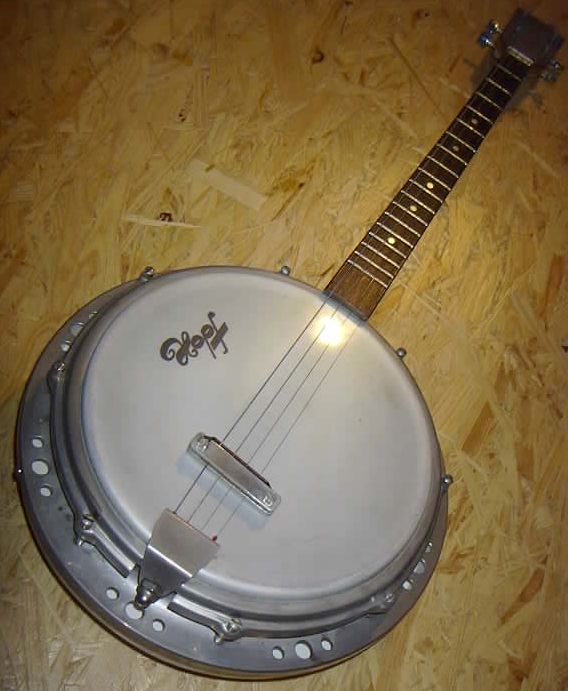 